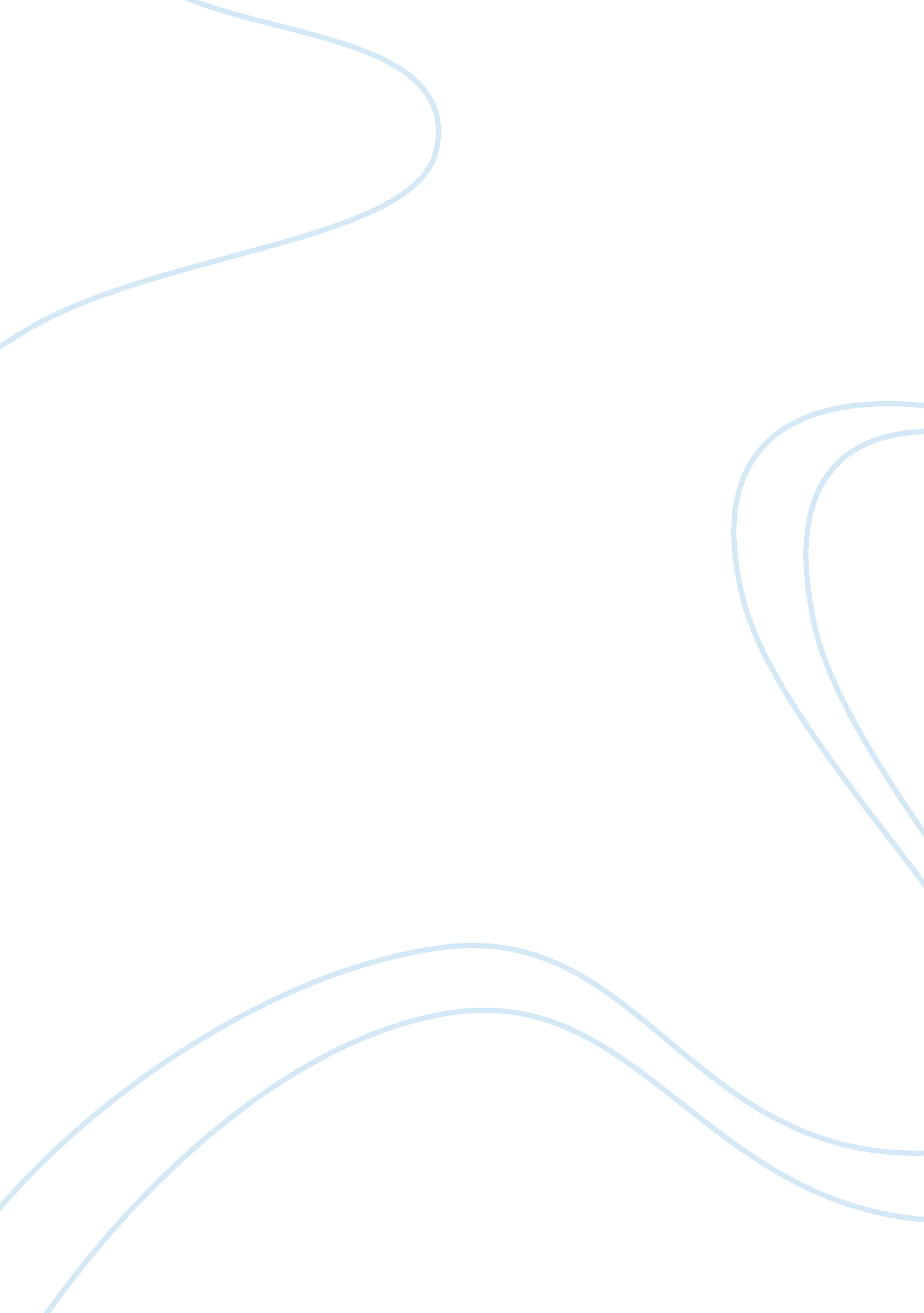 Motional hardships and stress essay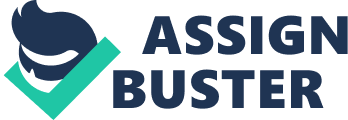 These pores help activated charcoal “ trap” chemicals. Introduction I. Attention Step: (showing a piece of charcoal) who could think that this piece of charcoal could perform things beyond our expectations, who could imagine that from being a simple fuel, it do have a huge and gigantic ability to be an alternative medicine, which is something that is hiding behind its dark colored surface. II. Clarification step: know all of you guys were informed about the hidden wonder of charcoal since that have discussed you the ajar properties of it during the last time I speak in front. Eave stated a list of properties that the charcoal posses during my first speech but this time I’ll be discussing particularly the therapeutic effect of charcoal when we use it as a alternative medicine. Body l. History speaks A. Ancient period B. Bible II. Charcoal Poultice A. How to prepare charcoal poultice B. How charcoal poultice being applied C. What diseases do charcoal could ease D. What are the advantages of charcoal therapy Ill. Proved effectiveness of charcoal therapyA. True to life stories B. Commercialese medicine Conclusion Summary Step: essentials of activated charcoal cannot be distinguished by just merely looking into its appearance. Charcoal is not just a simple thing but something that is beneficial than we could imagine. It has a therapeutic effect that may help up in a way to meet certain circumstances. It performs things that we shouldn’t underestimate because a gigantic essence is lying underneath its size and color. 